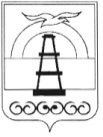 АДМИНИСТРАЦИЯ МУНИЦИПАЛЬНОГО ОБРАЗОВАНИЯ ГОРОДСКОЙ ОКРУГ «ОХИНСКИЙ»ПОСТАНОВЛЕНИЕот _________________                                                                                             № ________г. ОхаВ соответствии со статьей 78 Бюджетного кодекса Российской Федерации, статьями 16, 52 Федерального закона от 06.10.2003 № 131-ФЗ «Об общих принципах организации местного самоуправления в Российской Федерации», постановлением Правительства Российской Федерации от 18.09.2020 №1492 «Об общих требованиях к нормативным правовым актам, муниципальным правовым актам, регулирующим предоставление субсидий, в том числе грантов в форме субсидий, юридическим лицам, индивидуальным предпринимателям, а также физическим лицам - производителям товаров, работ, услуг, и о признании утратившими силу некоторых актов Правительства Российской Федерации и отдельных положений некоторых актов Правительства Российской Федерации», руководствуясь статьей 42 Устава муниципального образования городской округ «Охинский» Сахалинской области,ПОСТАНОВЛЯЮ:1. Внести в Порядок предоставления субсидии из бюджета муниципального образования городской округ «Охинский» муниципальным казенным предприятиям на возмещение и (или) финансовое обеспечение затрат, связанных с производством (реализацией) товаров, выполнением работ и оказанием услуг в сфере жилищно-коммунального хозяйства, утвержденный постановлением администрации муниципального образования городской округ «Охинский» от 15.04.2020 № 235, следующие дополнения и изменения: 1.1. раздел I дополнить пунктом 1.8 следующего содержания:«1.8. При формировании проекта решения о бюджете (проекта решения о внесении изменений в решение о бюджете) сведения о Субсидии размещаются на едином портале бюджетной системы Российской Федерации в информационно-телекоммуникационной сети Интернет в разделе единого портала.»;1.2. в подпункте 2.1.4 раздела II слова «от 02.05.2017 № 63» исключить;1.3. абзац второй подпункта 2.1.5 раздела II после слов «в процессе реорганизации» дополнить словами «(за исключением реорганизации в форме присоединения к юридическому лицу, являющемуся участником отбора, другого юридического лица)»;1.4. пункт 3.7 раздела III изложить в следующей редакции:«3.7. В случае положительного решения о предоставлении Субсидии, Комитет в течение 5 рабочих дней со дня принятия решения заключает с получателем Субсидии Соглашение в соответствии с типовой формой, утвержденной приказом финансового управления муниципального образования городской округ «Охинский». 3.7.1. Изменение условий заключенного Соглашения осуществляется по соглашению Сторон и оформляется в виде Дополнительного соглашения, являющегося неотъемлемой частью Соглашения, вступающего в действие после его подписания.Изменение Соглашения возможно, в том числе в случае уменьшения Комитету, как получателю бюджетных средств, ранее доведенных лимитов бюджетных обязательств, приводящих к невозможности предоставления Субсидии в размере, определенном в Соглашении и при условии согласования новых условий Соглашения.3.7.2. Расторжение Соглашения осуществляется по соглашению Сторон и оформляется в виде Дополнительного соглашения, являющегося неотъемлемой частью Соглашения, вступающего в действие после его подписания.Расторжение Соглашения возможно в случае:- уменьшения Комитету ранее доведенных лимитов бюджетных обязательств, приводящих к невозможности предоставления Субсидии в размере, определенном в Соглашении, и при недостижении согласия по новым условиям;- ликвидации, прекращения деятельности Предприятия;- нарушение Предприятием целей, условий и порядка предоставления Субсидии, установленных Соглашением и настоящим Порядком.».2. Опубликовать настоящее постановление в газете «Сахалинский нефтяник» и разместить на официальном сайте администрации муниципального образования городской округ «Охинский» www.adm-okha.ru.3. Контроль за исполнением настоящего постановления возложить на и.о. председателя комитета по управлению муниципальным имуществом и экономике муниципального образования городской округ «Охинский» А.Е. Горбатова.  О внесении дополнений и изменений в Порядок предоставления субсидии из бюджета муниципального образования городской округ «Охинский» муниципальным казенным предприятиям на возмещение и (или) финансовое обеспечение затрат, связанных с производством (реализацией) товаров, выполнением работ и оказанием услуг в сфере жилищно-коммунального хозяйства, утвержденный постановлением администрации муниципального образования городской округ «Охинский» от 15.04.2020 № 235Глава муниципального образования городской округ «Охинский»Е.Н. Касьянова